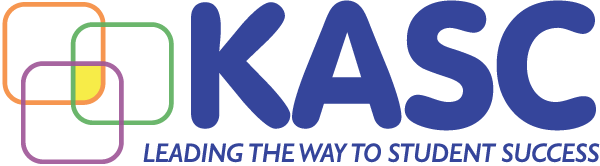 Taylorsville Elementary SchoolSBDM CouncilSeptember 8, 2020TES Media CenterMINUTESSPECIAL CALLED MEETINGCALL TO ORDER - The meeting was called to order by Steven C. Rucker, Chairperson, at 3:06 p.m.Roll and AttendanceCertified Members Present: Crystal Little, Kay Pence, Nikki Tackett, Steven RuckerParent Members Present: Rachael NoyesParent Member Absent: April RawlingsGuests Present: Janet Allen, SBDM SecretaryApproval of Agenda with Flexibility – Little/Pence/ConsensusEXECUTIVE SESSION – Enter into Executive Session at 3:08 p.m. pursuant to KRS 61.810(1)(f) to review applications and discuss potential candidates to fill the open position of Custodian.  –  Little/Tackett/ConsensusRETURN TO OPEN SESSION – Motion made to come out of Executive Session at 3:22 p.m. –  Pence/Noyes/ConsensusACTION – Motion made to offer the position of Custodian to Jane Nation. – Tackett/Noyes/ConsensusThe additional teaching position will be hired for the third grade and will facilitate virtual instruction through December 2020. At that time, a determination will be made as to whether the delivery of instruction will continue virtually or transition to in-person instruction for the remainder of the school year. – Noyes/LittleADJOURNMENT — Meeting was adjourned at 4:01 p.m. — Pence/Noyes/Consensus